Immersion HeatersПогружной подогреватель в резервуар 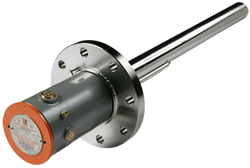 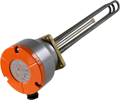 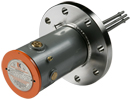 Oil (tanks) Нагрев нефти/нефтепродуктовKW Load Мощность, кВтVoltage Напряжение, ВTank Dimensions Размеры резервуараFixing (BSP or Flanged) Размер фланцаMax Immersion Length Максимально допустимая длина нагревательного пучка внутри резервуараViscosity & type of oil ВязкостьStart Up Temperature Температура в начале, при запускеMax Process Temperature Макс температура процессаProcess Design TemperatureРасчетная температура процессаSafe or Hazardous Area Безопасная или Опасная зона? Класс, Зона? Max Working Pressure Макс рабочее давлениеRemovable Type Нагревательные элементы съемные?If load unknown: Если мощность неизвестна, тоProcess Start Temperature Начальная температура процессаProcess Finish Temperature Конечная температура процессаHeat up Time Необходимое время разогрева Water / Нагрев водыKW LoadМощность, кВтVoltageНапряжение, ВTank DimensionsРазмеры резервуараFixing (BSP or Flanged)Размер фланцаMax Immersion LengthМаксимально допустимая длина нагревательного пучка внутри резервуараSafe or Hazardous AreaБезопасная или Опасная зона? Класс, Зона?Process Start Up TemperatureТемпература в начале, при запускеMax Process TemperatureМакс температура процессаProcess Design TemperatureРасчетная температура процесса